#MyMission19Erzähl‘ uns von Deiner Mission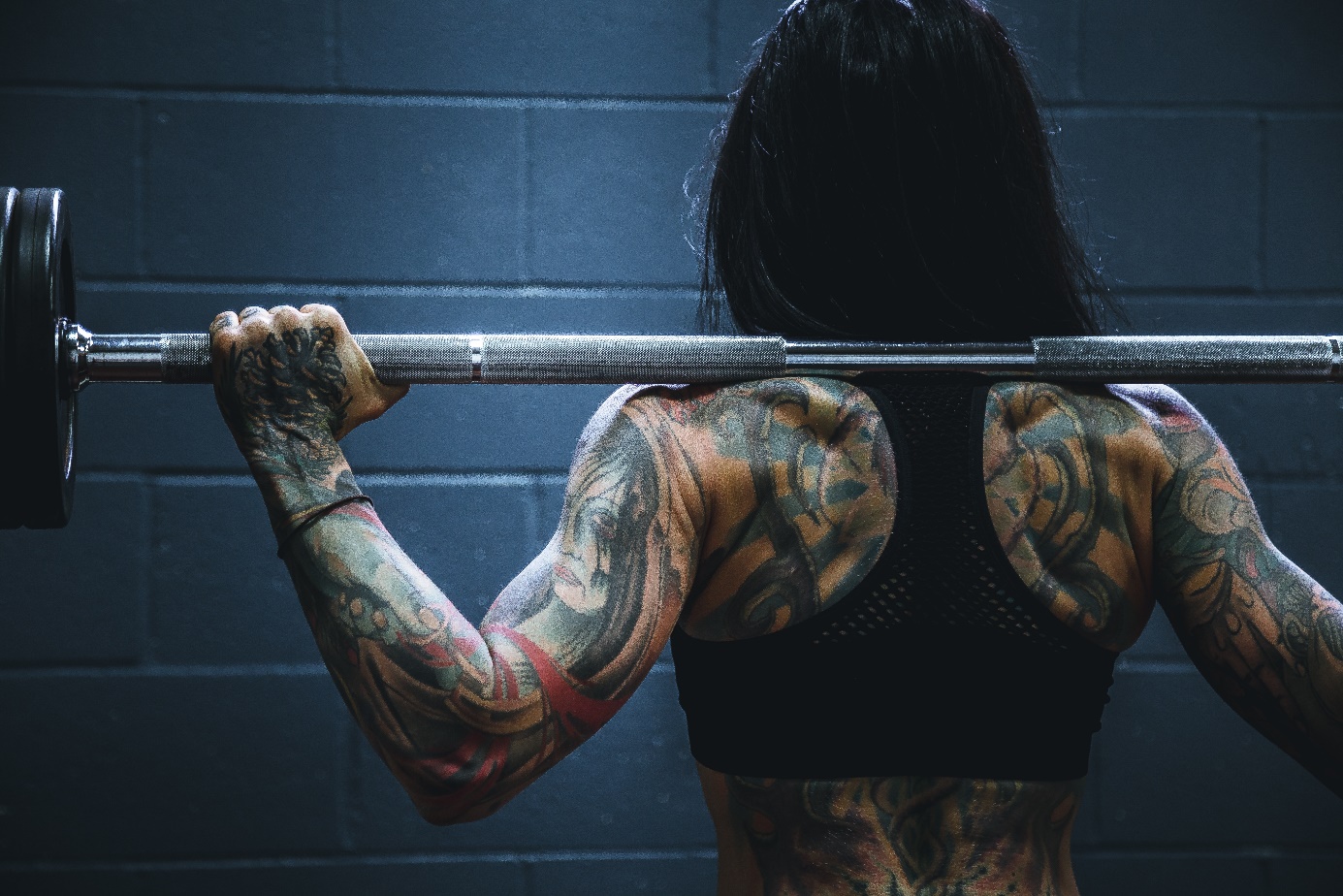 FragebogenWelche Mission verfolgst Du? Was möchtest Du vorantreiben? Was soll sich verändern?Wie bist Du auf Deine Mission gestoßen? Wodurch hast Du Feuer gefangen? Was treibt Dich an?Welche Schritte bist Du bereits gegangen? Was hat sich verändert? Was waren dabei Deine größten Highlights?Was hast Du dabei gelernt? Wie bereichert Dein Engagement Dich, Dein Leben oder Deine Arbeit?Was gibt es noch zu tun? Was willst Du noch erreichen? Was sind Herausforderungen, die es zu bewältigen gibt? Was rätst Du anderen, die ihre persönliche Mission noch suchen oder sich noch nicht getraut haben ihrer Mission zu folgen?Suchst Du noch Unterstützer oder Verbündete? Dann kannst Du hier noch einen Aufruf starten. Füge auch gerne Links ein.Mit welchen drei Hashtags lässt sich Deine Mission zusammenfassen?###Stelle Dich mit 300 - 500 Zeichen unseren Leser*innen vor.Deine Kontaktdaten!Wir freuen uns auf Deinen Beitrag. Sende Dein Interview nun an nadine.nobile@newworkwomen.org!VornameNameE-MailPostleitzahlOrtLandTwitter-AcountTwitter-AcountTwitter-AcountFacebook-AccountFacebook-AccountFacebook-AccountLinkedIn-AccountLinkedIn-AccountLinkedIn-AccountWebseiteWebseiteWebseite